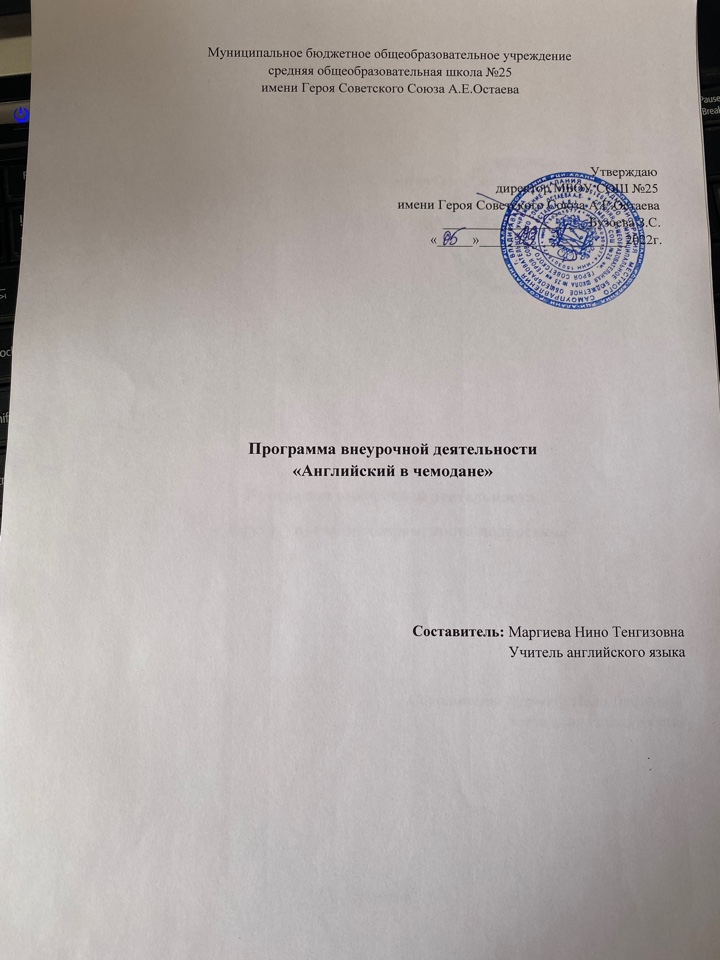 Пояснительная записка.
Программа внеурочной деятельности в 5 «В» классе «Английский в чемодане» составлена на основе авторской программы «Внеурочная деятельность школьников. Программа «Английский в чемодане» имеет познавательную направленность и предназначена для обучающихся 5 классов общеобразовательной школы.Педагогическая целесообразность данной программы обусловлена важностью создания условий для формирования у обучающихся коммуникативных и социальных навыков, которые необходимы для воспитания всесторонне развитой личности.Структура программыПрограмма рассчитана на 17 часов в полугодие, то есть 1 час в неделю.Данный курс рассчитан на изучение «Английский в чемодане».  Каждая из этих глав разделяется на темы. Каждая тема основана на использовании лингвострановедческие материалов, которые дают обучающимся возможность лучше овладеть английским языком через знакомство с бытом, культурой, реалиями, ценностными ориентирами людей, для которых английский язык является родным.Планируемые результатыДанная программа обеспечивает формирование личностных, метапредметных и предметных результатов.Личностными результатами являются:- готовность и способность обучающихся к саморазвитию и личностному самоопределению, сформированность их мотивации к обучению и целенаправленной познавательной деятельности, системы значимых социальных и межличностных отношений, социальной компетенции, способность ставить цели и строить жизненные планы, способность к осознанию российской идентичности в поликультурном социуме.Метапредметными результатами являются: освоенные обучающимися межпредметные понятия и универсальные учебные действия (регулятивные, познавательные, коммуникативные), способность их использования в учебной, познавательной и социальной практике, самостоятельность планирования и осуществления учебной деятельности и организации учебного сотрудничества с педагогами и сверстниками, построение индивидуальной образовательной траектории;По окончании курса обучающиеся должны уметь:В области аудирования:1.Понимать на слух основное содержание высказываний носителей языка в стандартных ситуациях общения, при необходимости переспрашивая, прося уточнить;2.Устанавливать соответствия;3.Выполнять задания с вариантом ответа ”да”, ”нет”;4.Выбирать правильный вариант ответа из предложенных опций;5.Заполнять недостающую информацию.В области говорения:1.Вести разговор в стандартных ситуациях общения, поддержать его, соблюдая нормы речевого этикета, расспросить собеседника и ответить на его вопросы, высказать свою просьбу, мнение, опираясь на изученную тематику и усвоенный лексико-грамматический материал;2.Рассказать о реалиях своей страны и стран изучаемого языка, их географии, истории, экономике, искусстве, культуре, литературе, достопримечательностях, знаменитых людях;3.Обмениваться мнениями и идеями в ситуативном диалоге;4.Высказываться по ситуации в монологической форме.В области чтения и письма:1.Уметь понимать тексты с выражением точки зрения в общем, в деталях, полностью;2.Уметь выполнять письменные коммуникативные задания: писать формальные и неформальные письма, мини- сочинения, отчеты, эссе, анализы, описания, страницы дневника, газетные статьи.Содержание программы1.Английский в чемодане (16 часов)Шопинг. Гостиницы, отели, хостелы. Куда пойти лечиться? Случай в аптеке. Традиции британского чаепития. День Благодарения. Обычаи. Кто такие друиды? Музеи и театры Великобритании. Что такое уикенд? Семейный уикенд. Великий Шекспир. Чарльз Диккенс. День в английской школе. Магазин или уличный рынок? Как работает английская почта? Заполнение анкеты гостя.3.Обобщающий урок (1 час)Проекты на тему «Английский в чемодане». Проекты на тему «Английский в чемодане». Обобщение. Итоговый тест.Формы организации учебных занятий:Занятия проводятся в форме лекций и бесед, на которых освящаются краткие сведения по истории, социальному устройству, национальным традициям стран изучаемого языка. В лекционной части используются видеоматериалы, красочные плакаты, презентации, запись лекции. После изучения каждого раздела проводятся практические занятия, на который обучающиеся готовят проекты (рефераты) с их последующей публичной презентацией и обсуждением в классе. Презентация может сопровождаться демонстрацией самостоятельно изготовленных плакатов, исполнением песен, викторинами, скетчами, применением аудио-, видеотехники и компьютера.Виды учебной деятельности      речевые и фонетические разминки;      чтение, литературно-художественная деятельность;      прослушивание песен и стихов;      просмотр обучающих видео на иностранном языке;      разучивание стихов;      разучивание и исполнение песен;     проектная деятельность;      диалоги;    выполнение упражнений на релаксацию, концентрацию внимания, развитие воображения. Календарно-тематическое планированиеИтого: 17 часов№ п\п№ урокаТема урокаДата проведения урока по плануДата проведения урока по факту1.Английский в чемодане(16 часов)1.Английский в чемодане(16 часов)1.Английский в чемодане(16 часов)1.Английский в чемодане(16 часов)1.Английский в чемодане(16 часов)11Шопинг.22Гостиницы, отели, хостелы33Куда пойти лечиться?44Случай в аптеке.55Традиции британского чаепития66День Благодарения.Обычаи.77Кто такие друиды?88Музеи и театры Великобритании99Что такое уикенд?1010Семейный уикенд.1111Великий Шекспир1212Чарльз Диккенс.1313День в английской школе.1414Магазин или уличный рынок?1515Как работает английская почта?1616Заполнение анкеты гостя2. Обобщающий урок (1 часа)2. Обобщающий урок (1 часа)2. Обобщающий урок (1 часа)2. Обобщающий урок (1 часа)2. Обобщающий урок (1 часа)1717Проекты на тему «Английский в чемодане». Проекты на тему «Английский в чемодане». Обобщение. Итоговый тест.